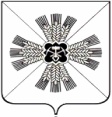 Российская ФедерацияКемеровская областьПромышленновский муниципальный районТарасовское сельское поселениеСовет народных депутатов Тарасовского сельского поселения3-ий созыв, 27-е заседаниеРЕШЕНИЕОт «09» марта 2017г №59С.ТарасовоО передаче администрацией Тарасовского сельского поселенияосуществления части своих полномочий администрации Промышленновского муниципального района на 2017 год     В соответствии с частью 4 статьи 15 Федерального закона от 06.10.2003 № 131 - ФЗ «Об общих принципах организации местного самоуправления в Российской Федерации», статьями 265, 269.2 Бюджетного кодекса Российской Федерации, Совет народных депутатов Тарасовского сельского поселения  РЕШИЛ:1. Передать полномочия по осуществлению внутреннего муниципального финансового контроля администрации Промышленновского муниципального района в лице сектора муниципального финансового контроля администрации Промышленновского муниципального района.          2. Заключить соглашение о передаче  полномочий по осуществлению внутреннего муниципального финансового контроля.          3. Настоящее решение подлежит обнародованию на официальном сайте администрации  Тарасовского сельского  поселения в сети Интернет.          4. Контроль за исполнением данного решения возложить на комиссию по вопросам бюджета, налоговой политике и финансам (Васько В.Н.).          5. Настоящее решение вступает в силу со дня подписания и распространяет свое действие на правоотношения, возникшие с 01.01.2017.               Председатель   Совета народных депутатовТарасовского сельского поселения                                                                   В.Г.Ланг                   Глава Тарасовского сельского поселения                                                                  В.Г.Ланг          